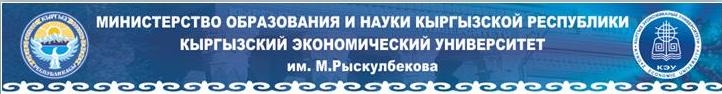  Дисциплинанын аталышы жана коду:   Б.1.1Календардык-тематикалык план (темалардын жумага саат менен көрсөтүлүшү)2019-2020- окуу жылындагы 1-курстар үчүн кыргыз тили жана адабияты курсу боюнча түзүлгөн силлабус  1-семестр 2019-2020- окуу жылындагы 1- курстар үчүн «Кыргыз тили жана адабияты»  курсу боюнча сабактын темалары  2-семестр2019-2020- окуу жылындагы  2- курстар үчүн «Кыргыз тили жана адабияты»  курсу боюнча сабактын темалары  3-семестр2019-2020- окуу жылындагы  2- курстар үчүн «Кыргыз тили жана адабияты»  курсу боюнча сабактын темалары  4-семестрСтуденттердин өз алдынча иштеринин графиги 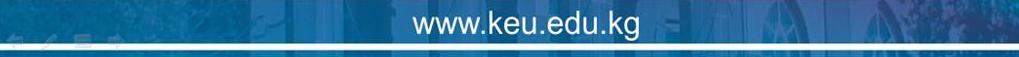 *СӨИ – студенттин өз алдынча иши.Кошумча түшүнүк: Кезектеги жана жыйынтыктоочу көзөмөлдү өткөрүүнүн  графиги Окуу бөлүмү тарабынан бекитилет.Дисциплинанын аталышы жана коду:   Б.1.5Календардык-тематикалык план (темалардын жумага саат менен көрсөтүлүшү)Студенттердин өз алдынча иштеринин графигиСтуденттердин өз алдынча иштеринин графиги ЛекторШералиева Анара ЖолдошбековнаБайланыш маалыматтары: 0700 64-77-73; 0776 64-77-73anara.sheralieva@mail.ru Кредиттин саны:8Датасы: 01.09.2018-ж. Сабактын максаты жана милдеттери Кыргыз тили жана адабияты башка окуу предметтери сыяктуу студенттердин дүйнөгө болгон көз карашын калыптандырат, ошондой эле турмушта инсан катары өз алдынча калыптанууга жардам берет.Студенттердин кыргыз тили жана адабияты сабагы боюнча таалим-тарбия алышы, аны практикада колдоно билиши, кыргыз тилин окутуунун максатын аныктайт. Окутуу процессиндеги жогоруда аныкталган максаттар 4 компоненттин негизинде ишке ашырылат:1.Билим берүүчүлүк компоненттин максаты–лингвистикалык жана филологиялык илимдин негиздерин таанып-билүү аркылуу студенттердин ой таанымын кеңейтүү жана кыргыз элинин сүйлөө маданиятын терең өздөштүрүүгө жетишүү.2. Өркүндөтүүчүлүк компоненттин максаты–кыргыз тили боюнча өздөштүргөн билимин андан ары тереңдетип өнүктүрүү, тил табиятына жана көркөм сөз өнөрүнө болгон кызыгуусун арттыруу.3. Тарбиялык компоненттин максаты–кыргыз элинин көркөм сөз өнөрүнүн бай казынасы менен тааныштыруу, аларды элдик каада-салтын, үрп-адатын адеп-ахлагын, коомчулук алдындагы адамдык парзын адабий тексттерде көркөм берилиши аркылуу элдик рухий дүйнөнү таанытуу, улуттук аң сезимин өнүктүрүү.4. Практикалык компоненттин максаты–кыргыз тилинин практикалык курсу жана сүйлөшүү, жазуу ишмердүүлүгү боюнча алган билгичтиктерин, көндүмдөрүн, баалуулуктардын турмуштун ар түрдүү кырдаалдарында колдоно билүү.Ал эми кыргыз тилин үйрөтүүдөгү негизги максаттар төмөндөгүдөй милдеттердин ишке ашырылышын көздөйт.1.Турмуштук кырдаалдар боюнча сүйлөшө турган жана окула турган тексттердин тематикаларын аныктоо;2.Тилдик материалдардын курулуш каражаттарын (фонетикалык, лексикалык, грамматикалык) аныктоо;3.Билим берүүнүн гумандаштыруу процессине басым жасоо.4. Мурдагыдай маалыматтык “билимдик” мамилеге эмес, өнүктүрүүчү жана ишмер мамилеге басым жасоо.5. Билим алууга жоопкерчиликтүү, аң-сезимдүү мамиле жасаган социалдык жактан активдүү инсанды тарбиялоого багыт берүү.Курстун баяндалышыКыргыз тили жана адабияты дисциплинасы  мамлекеттик тилди өнүктүрүү, мамлекеттик тилдин улуттук программасын ишке ашыруу максатында жана кыргыз адабиятына салым кошкон, уюткусун түзгөн көчмөн цивилизациянын даанышмандарын, белгилүү жазуучуларыбыздын өмүрү, чыгармачылыгын үйрөтүү менен студенттердин адабиятка, маданиятка болгон ой таанымын кеңейтүү иретинде окутулат..Кыргыз тили мамлекеттик тил катары билим берүү мекемелеринин бардык түрлөрүндө, багыттарында окутулуп, үйрөтүлүп келүүдө. 	Мамлекеттик тилди үйрөнүүгө жардамдашуу, үйрөнүлүп жаткан тилди алып жүрүүчү элдин этномаданияты, адабияты менен тереңирээк тааныштыруу, андыктан, да тексттер жөнөкөй, түшүнүктүү жана тил үйрөнүүгө ылайыктуу болгону ийги.	Кыргыз тил жана адабият сабагын үйрөтүүдө төмөнкү жагдайларга көңүл буруубуз абзел.	- Кыргыз тили менен адабиятты интеграциялап окутуу;	- Тил аркылуу дил таанытуу;	- Кыргыз тили жана адабияты сабагындагы сөздүк жумуштарын аткаруу болуп саналатОкутуучу тарабынан аларга тапшырмалар берилет ошол тапшырмалардын, модулдардын негизинде жыйынтык чыгарылат.Сабакка чейинки пререквизиттериСтуденттердин мурда алган билимдерин өркүндөтүүСабак аралык байланыштарСабактан кийинки постреквизиттериКырдаалга жараша сүйлөшүүгө үйрөнөт.Текстке фактологиялык жана концептуалдык суроолорду түзүү жөндөмү өсөт.Тилдик көнүгүүлөр аркылуу туура сүйлөө кебин жана жазуусун калыптандыратЭтномаданий лексикаларды өздөштүрөт.Адисттик лексикаларды өздөштүрөт.Чыгармаларды талдоо аркылуу көз карашы калыптанатКүтүлүүчү компетенцияларКыргыз тили жана адабиятын үйрөнүүгө аң-сезимдүү жана атуулдук мамиле жасаган жигердүү инсандарды  тарбиялоо Тил-элдин рухий байлыгы, сыймыгы, кечээки тарыхы, бүгүнкү жашоосу, эртеңки келечеги экендигине багыттооБилим: өзүнүн мекени менен сыймыктануу, тарыхый баалуулуктарды баалай билүүсү, элибиздин каада-салтынын тарбиялык маанисин, ата-бабалар калтырган осуяттардын негизинде салтты билүүсү;Билгичтик: көркөм окуу жөндөмдүүлүгү артып, тили жатыгып, оозеки сөз байлыгы байып аларды айта билүүсү, Көндүм: мамлекеттик тилдин мааниси жана орду жөнүндө түшүнүп, ой пикирин турмушунда колдоно билүүсү, мекенибиздин атагын чыгарган белгилүү инсандарды ажырата билүү, алар жөнүндө маалымат топтоо жөндөмүн колдоно билүүсү;Курстун саясаты      Кыргыз тили жана адабияты башка окуу предметтери сыяктуу студенттердин дүйнөгө болгон көз карашын калыптандырат жана турмушта инсан катары  өз алдынча калыптанууга жардам берет. Эң негизгиси улут катары сакталыш үчүн кыргыз тили жана адабияты курсун тийиштүү түрдө окутуу мамлекетибиздин жана билим берүү системасынын өзөгү экенин унутпашыбыз керек. Окутуунун методу Инновациялык методдор; интерактивдүү методдор; репродуктивдүү метод; эвристикалык метод; изилдөөчүлүк методБилимин текшерүүнүн формасы  Жазуу  жана  оозеки формасындамодулдук  текшерүү; тесттердил баян, эссежеке  жана  топ  менен чыгармачылык  иштеркөркөм окуу  жыйынтыктоочу текшерүү иштери.Адабияттар: Негизги КошумчаНегизги адабияттар:Абдулдаев Э., Исаева Д., Кыргыз орфографиясынын эрежелери (Практикалык колдонмо. 3-басылышы). - Фрунзе: Мектеп, 1986- 120 б.Абдулдаев Э. Азыркы кыргыз тили. (ЖОЖдун филология факультетинин кыргыз тили жана адабияты бөлүмүнүн студенттери үчүн). - Бишкек: Кыргызстан, 1998. 3-135-б.Ахматов Т., Мукамбаев Ж., Азыркы кыргыз тили: фонетика, лексика. - Фрунзе: Мектеп, 1978. - 90 б.Ахматов Т., Давлетов С., Сартбаев К., Иманалиев С., Тил илимине киришүү. - Фрунзе: Мектеп, 1980. Ахматов Т.К, Өмүралиева С. Кыргыз тили: фонетика, лексика, (ЖОЖдун журналистика факультеттери үчүн окуу китеби). - Фрунзе: Мектеп, 1990-3-118 б.Дыйканов К. Кыргыз тилиндеги үндүүлөр. - Фрунзе, 1959Жалилов А. Азыркы кыргыз тили (ЖОЖдун студенттери үчүн). 1-бөлүк.- Бишкек: Кыргызстан, 1996.-129 б.Жалилов А. Кыргыз тилиндеги талдоонун түрлөрү. -Бишкек, 1990.Жапаров Ш., Сыдыкова Т., Кыргыз тилинин диалектологиясы. - Бишкек: Сабыр, 2001. – 150 б.Ибрагимов С. Тил илиминин негиздери (ЖОЖдун студенттери үчүн) -Бишкек: Раритет Инфо, 2000. – 200 б.Карасаев X. Карасаева А. Түгөйлүү сөздөр. (Дублеттүү сөздөрдүн справочниги). - Фрунзе, 1971. – 128 б.Карасаев X. Кыргыз тилинин орфографиялык сөздүгү. - Фрунзе; КСЭ, 1983. – 576 б.Кыргыз адабий тилинин грамматикасы: I бөлүк (фонетика, морфология). - Фрунзе: Илим, 1980. – 540 б.Ахматов Т.К., Мукамбаев Ж. Азыркы кыргыз тили: (Фонетика, лексика). –Фрунзе: Мектеп, 1978.-176 б.Ахматов Т.К., Өмүралиева С. Кыргыз тили: (Фонетика, лексика). –Фрунзе: Мектеп,1990.-234 б.Жапаров Ш. Азыркы кыргыз тилиндеги синонимдер. –Фрунзе: Мектеп,1971. –64 б.Жапаров Ш. Кыргызская антропонимика. –Бишкек: Илим,1992. –191 б.Жапаров Ш., Сейдакматов К. Кыргыз тилиндеги синонимдер сөздүгү.-Фрунзе: Илим, 1984. –468 б.Жапаров Ш.Кыргыз адам аттары,-Ф.:Илим,1989. 115б.Жапаров Ш. Кыргыз адам аттарынын сөздүгү. –Фрунзе: Мектеп, 1979. –464 б. СӨИКыргыз тили кылымдарды карыткан,Эч ким аны өчүрө албайт тарыхтан.Тил улуттун негизги белгиси.Кыргыз тилинин жана жазмасынын тарыхы.Кыргыз тилинин түрк тилдеринин ичинен алган орду. Кыгыз тилинин башка тилдерден айырмаланган өзгөчөлүгү.Адамзаттын тарыхындагы жазуунун орду.Кыргыз эли колдонгон жазуулар.Тарыхый белгилүү инсандар инсандар.Барсбек – кыргыздын каганы.Ж.Баласагын – улуу ойчул, илимпоз.М.Кашгари – Орто Азиялык филолог, илимпоз.Алай ханышасы – Курманжан датка.Башкаруу деген эмне жана ал эмне үчүн зарыл?Дүйнө жүзүндөгү белгилүү башкаруучулар.Кыргызстандын башкаруу системасы.Кыргызстанда менеджменттин өнүгүү өзгөчөлүктөрү жана көйгөйлөрүФирма жана ишкана.Өлкөбүздөгү орто жана кичи ишканалар.Кыргыз элинин көркөм кол өнөрчүлүгү.Кыргыз элиндеги салт-санаа,  ырым-жырымдар, алардын мааниси.Өнөр алды кызыл тилКыргыз тилиндеги макалдар алардын тематикасы.Улуттук кийимдер, ак калпак кыргыздардын сыймыгы.“Улут болсоң баркыңды бил, унутпай ата салтыңды бил”.Экономика илиминин өнүгүшү.Азыркы мезгилдеги Кыргызстандын экономикасы.Дүйнөлүк экономика.Базар жана бизнес Менеджмент жөнүндө түшүнүк.Менеджменттин функциялары.“Улут болсоң тилиң менен улутсуң” Тарыхы болбой эл болбойт.Улуу Жибек жолуКараханий доорундагы Орто Азиянын өнүгүшүБайыркы ыргыз каганатыОрток түрк, кыргыз мурастарыКыргызстандагы эркин соодаЖеке ишкерлик.Кыргыздын көөнөрбөс дөөлөттөрү.Бата ырлары, алардын түрлөрү, мааниси.Кыргыз эли - меймандос.Улуттук оюндар.Элдик музыкалык аспаптар – элибиздин маданий байлыгы.Үч буроо, жалгыз тээк үч кыл комуз,Чертилбейт, күүгө келбейт чебер колсуз.Залкар комузчулар жана алардын чыгармаларыБоз үй кыргыздын турак жайы.Өндүрүштү башкаруунун принциптери жана функциялары.Кыргыз маданияты жана искусствосуКыргыз драматургиясына чыйыр салган инсандарСахна жылдызы – Бүбүсара Бейшеналиева2-семестрКылым карыткан кыргыз  маданиятыМамлекеттүүлүктүн башатындагы инсандар.И.Раззаков – коомдук, мамлекеттик ишмер жана алгачкы экономист.Финансынын мааниси жана негизги белгилериАдам жана анын асыл сапаттарыАдеп жана ыйманЭне - үй-бүлө кутуСүйүү – бул сулуулукДос кадырыСпорт бул – ден соолук.Ден соолук – жашоонун булагы.Мен таза болсом, сен таза болсон коом тазаТуризм өлкөнүн келечегиАчык асман алдында тоолуу  Кыргызстанга саякат.Бишкек баатырдын тарыхыӨнүгүүнүн башаты байланыш.Кыргызстандагы касиеттүү жерлерӨскөн жердин кооздугу.Билим кылым мурасы.Кыргызстандагы илим менен билимКыргызстандагы жогорку окуу жайларИлимдер академиясынын чыйыр жолу.XXI – кылымдын кадрларыАр бир кесип ардактууМен тандаган кесиптин тарыхы жана өнүгүшүМенин кесибимди аркалаган белгилүү инсандарМенин кесибимдин коомдогу орду жана ролуАдам баласынын жашоосундагы аңчылыктын орду.Жаныбарлар дүйнөсү.Оозеки чыгармачылыктын тарыхы, анын түрлөргө бөлүнүшү.“Finansia”  термини  жөнүндө түшүнүк.Сулуулук дүйнөнү сактайт.Элдик оозеки чыгармачылыктын тарыхы“Манас”эпосу дүйнө теңдешсиз чыгарма.Атактуу манасчылар С.Орозбаков жана С.Каралаевдин өмүр чыгармачылык жолу.“Замана” агымы жана анын өкүлдөрүЧ.Айтматов – кыргыз көркөм адабиятынын шедевриАйтматов жана киноКино чеберлери.С.Чокморов кайталангыс талант.Кылымдагы манкурттук. XXI – кылымдын көйгөйлөрү.Жаратылыш алдындагы адамзаттык парзыбызАдам менен табияттын байланышы.Каржы жана анын мааниси.Кыргызстандын эмгек рыногу.Улуттук валютаКыргыз Республикасынын бюджет системасыКошумча түшүнүк. КРнын Билим берүү жана илим министрлигинин 2017-жылдын 27-ноябрындагы №1455/1 буйругунун негизинде Жогорку профессионалдык билим берүүнүн Мамлекеттик стандартына “Кыргыз тили жана адабияты” деп өзгөртүү киргизилгендигине байланыштуу силлабуска да өзгөртүүлөр киргизилди.№Сабактын темасыСаатыАдабияттарТекшерүүнүн формасыМөөнөтү1Кептик тема: Кыргыз жазуусунун тарыхы Грамматикалык тема: Кыргыз тилинин башка тилдерден айырмаланган өзгөчөлүгү.Көчмөн кыргыз цивилизациясы2Дыйканов К. Кыргыз тилинин тарыхы. –Ф.,  1980.Кыргыз поэзиясынын антологиясы. 1 т.Аңгемелешүү, суроо-жооп.2-6.09.20192Кептик тема:  Мекеним  - Кыргызстан.Грамматикалык тема: Фонетика. Тыбыш жана тамга. Үндүү тыбыштардын бөлүнүшү. Сингармонизм законуЭлдик оозеки чыгармачылык жөнүндө маалымат 2Давлетов С. Азыркы кыргыз тили.- Ф.,1969.Алиясова Г.Д., Адылова Б.К. «Кыргыз тили. Тексттер жана тапшырмалар», Б., 2010Кыргыз элдик оозеки чыгармачылыктын тарыхынын очерктери. – Фрунзе, 1989Баарлашуу, маектешүү, жазуу көнүгүүлөр 9-13.09.20193Кептик тема: Кыргыз Республикасынын символикалары: КРнын Гимни, Туусу, Герби, Конституциясы.Грамматикалык тема: Үнсүз тыбыштардын бөлүнүшү.Кенже эпостор: «Эр Төштүк», «Кожожаш» эпостору.2Дыйканов К. Кыргыз тилинин тарыхы. –Ф.,  1980.Давлетов С. Азыркы кыргыз тили.- Ф.,1969.Элдик оозеки чыгармачылыгы. Эл адабият сериясы. – Бишкек, 2000Ролдоштурулган оюн 16-20.09.20194Кептик тема: Баласагын шаары. Бурана мунарасыГрамматикалык тема: Басым, муун жана интонацияОрто кылымдардагы адабий мурастар Ж.Баласагындын чыгармачылыгы 2Дыйканов К. Кыргыз тилинин тарыхы. –Ф.,  1980.Ж.Баласагын. Кут алчу билим. – Фрунзе, 1990Ой жүгүртүү; эл алдында сүйлөө кебин калыптандыруу23-27.09.20195 Кептик тема: Кыргызстандагы ыйык жерлерГрамматикалык тема: Жөнөкөй жана татаал сөздөр (кош, кошмок, кыскартылган сөздөр)Махмуд Кашгари өмүрү жана чыгармачылыгы2Дыйканов К. Кыргыз тилинин тарыхы. –Ф.,  1980.Давлетов С. Азыркы кыргыз тили.- Ф.,1969.Чоротегин Т.К. Махмуд Кашгари жана анын “Дивану лугати-ат-турк” сөз жыйнагы: (1072-1077). – Бишкек: Кыргызстан, 1997. – 169 бет, сүрөт, карта.Маек, жазуу иштери 30.09-4.10.20196Кептик тема: Көчмөн кыргыздардын турак жайы – боз үйГрамматикалык тема: Лексика. Лексиканын баюу жолдоруУламышка айланган акындар Асан Кайгы, Кет Буканын чыгармачылыгы2Сапарбаев А. Кыргыз тилинин лексикологиясы жана фразеологиясы.  –Б., 1997.   Асан Кайгы. Санаттары, термелери. Жерге берген сыны Турдугулов А. Бука ырчы.// Шоокум журналы. – Б., 01.12.2009-ж.Ой жүгүртүү; эл алдында сүйлөө кебин калыптандыруу7-11.10.20197Кептик тема: Кыргыз элиндеги салт-санаа, ырым-жырым жана алардын маанисиГрамматикалык тема: Синонимдер, антонимдер, омонимдер. Замана акындары. Калыгул «Акыр заман» Арстанбек «Тар заман». 2 Сапарбаев А. Кыргыз тилинин лексикологиясы жана фразеологиясы.  –Б., 1997.   Мурас. – Б.: «Кыргызстан» 1990.маектешүү, эссе14-18.10.20198Кептик тема: Улуттук тамак-аштар Грамматикалык тема: Фразеологизмдер. Фразеологиялык ширетме. Эл ырчылары:Б.Алыкуловдун сүйүү лирикалары2Кыргыз тилинин фразеологиялык сөздүгү. – Ф., 1985.Барпы.Тандалмалар. – Ф.: Кыргызстан, 1984. – 272 б.Табият сымбаты: Ырлар. – Ф.: Мектеп, 1987. – 20 б.Ангемелешүү, жазуу иштери 22-25.10.20199Кептик тема: Улуттук кийимдер, ак калпак кыргыздын сыймыгы. Элечек, шөкүлө.Грамматикалык тема: Диалектизмдер  Эл ырчылары. Жеңижок “Аккан суу”, “Жалгыз тал” 2Ж.Мукамбаев. Кыргыз диалектологиясы. 1986.НАСЫЯТ: (Ырлар). - Ф.: Мектеп, 1978. – 38 Жеӊижок –  Б.: «Бийиктик» 2006.Көркөм окуу, суроо-жооп28.10-1.11.201910Кептик тема: Улуттук оюндардын турмуштагы мааниси. Күрөш, ат чабыш, кыз куумай, эр эңиш ж.б.Грамматикалык тема:  Сөз түркүмдөрүнүн бөлүнүшү.Токтогул Сатылгановдун өмүрү-чыгармачылыгы 2Азыркы кыргыз тили. – Ф., 1978Токтогул.  Чыгармаларынын эки томдук жыйнагы / Түз.: Ж.Таштемиров. - Ф.: Адабият, 1989. Т. 1.: Ырлар. - 1989. -263 б.; Т. 2: Ырлар. - 1989. - 246 б.; Сын-пикир, суроо-жооп, жазуу иштери4-08.11.201911Кептик тема: Бата ырлары, алардын түрлөрү. Батадагы каалоо тилектер.Грамматикалык тема: Зат атооч. Энчилүү жана жалпы зат атоочтор19-20-кылымдардагы кыргыз кол жазма адабияты. Жазгыч акындар Тоголок Молдо “Кемчонтой”  2Дыйканов К. Кыргыз тилиндеги зат атоочтор. – Ф. 1972Мурас. – Б.: «Кыргызстан» 1990.Суроо-жоопОй жүгүртүү; эл алдында сүйлөө кебин калыптандыруу11-15.11.201912Кептик тема:. Кыргыз элиндеги кол өнөрчүлүкГрамматикалык тема: Кыргыз тилиндеги жөндөмөлөр.Молдо Кылыч “Чүй баяны”2А.С.Тургамбаева,А.А Усекова « Кыргыз тили», 1-2 бөлүкМолдо Кылыч.  Казалдар  – Б.: «Адабият» 1990.Сын-пикир, суроо-жооп, оозеки жана жазуу түрүндө сүрөттөө18-22.11.201913Кептик тема: Кыргызстандын жаратылышы Грамматикалык тема: Зат атоочтун жөндөлүшү,  жакталышы.И.Арабаев кыргыз алиппеси2Дыйканов К. Кыргыз тилиндеги зат атоочтор. – Ф. 1972И.Арабаев кыргыз алиппеси. – Ф., 1989.Аңгемелешүү, суроо-жооп.25-29.11.201914Кептик тема: Кыргыз элинин адамдарга берген сын-сыпаттоосу Грамматикалык тема: Сын атооч. Сапаттык, катыштык сын атоочторКыргыз профессионал адабияты К.Тыныстанов «Жаңыл Мырза» поэмасы 2А.С.Тургамбаева,А.А Усекова «Кыргыз тили», 1-2 бөлүкКасым Тыныстанов – кыргыз жазма адабиятынын негиздөөчүсү // Эл агартуу. – 2006. - №5-6. – Б. 1; Мурас. – Б.: «Кыргызстан» 1990.Баарлашуу, маектешүү, жазуу көнүгүүлөр 2-6.12.201915Жыйынтыктоо сабагы2Тесттик тапшырма9-13.12.2019№   Сабактын темасысаатыАдабияттарТекшерүүнүн формасыМөөнөтү1Кептик тема: Кыргызстандын өсүмдүктөр дүйнөсүГрамматикалык тема: Сын атоочтун даражалары А.Токомбаев  - кыргыз совет адабиятынын баштоочусу. «Таң алдында» романы 2Давлетов С. Кудайбергенов С. Азыркы кыргыз тили. Морфология. – Ф.,1980Таң алдында: Ыр менен жазылган роман. – Ф.: Кыргызстан, 1984. – 347 б.
Күүнүн сыры: Ырлар, аңгемелер, повесттер. – Ф.: Кыргызстан, 1984. – 357 б.
Чыгармалар жыйнагы: 2 томдук. – Ф.: Кыргызстан, 1988.Аңгемелешүү, суроо-жооп.20-25.01.202Кептик тема: Улуттук боштондук кыймыл Грамматикалык тема: Сан атооч анын бөлүнүшүК.Баялиновдун өмүрү чыгармачылыгы. «Ажар» повести 2Чечейбаева Н. Кыргыз тилиндеги сан атоочтор. – Ф., 1979.Чыгармаларынын эки томдук жыйнагы. 1-том. 2-том. - Ф.: Кыргызстан, 1969. - 634 б. - 594 б.Ажар: Повесттер жана аңгемелер. - Ф.: Мектеп, 1972. - 354 б.Баарлашуу, маектешүү, жазуу көнүгүүлөр 27.01-31.01.203Кептик тема: Адам менен табийгаттын байланышы Грамматикалык  тема:  Ат атооч. Ат атоочтун бөлүнүшү.М.Элебаевдин өмүрү, чыгармачылыгы. «Узак жол» романы 2Давлетов С. Кудайбергенов С. Азыркы кыргыз тили. Морфология. – Ф.,1980Кыргыз элдик искусствосу» Ф.1987К.Артыкбаев.  20 кылымдагы кыргыз адабиятынын тарыхы.-  Бишкек, 2007Узак жол: Прозалар, ырлар, котормолор. – Ф.: Мектеп, 1974. – 391 б.Мукай: Тандалган чыгармалардын бир томдук жыйнагы. – Ф.: Кыргызстан, 1974. – 448 б.Ролдоштурулган оюн 3.02-7.02.204Кептик тема: Суу – өмүр булагы. Грамматикалык  тема:  Этиш. Этиштин ыңгайлары жана чактары.Ж.Турусбековдун өмүрү, чыгармачылыгы. «Ажал ордунда» драмасы 2Давлетов С. Кудайбергенов С. Азыркы кыргыз тили. Морфология. – Ф.,1980Кыргыз Совет энциклопедиясы  Б.2004Ук, жер жүзү: Ырлар. – Ф.: Кыргызстан, 1974. – 59 б.Тандалмалар: Ырлар жана драма. – Ф.: Кыргызстан, 1980. – 300 б.Тандалмалар: Ырлар / Түз.: Ж.Таштемиров. - Ф.: Кыргызстан, 1984. - 332 б.;Ой жүгүртүү; эл алдында сүйлөө кебин калыптандыруу10.02-14.02.205Кептик тема:Улуу Ата Мекендик согуш мезгили. Грамматикалык тема: Этиштин мамиле категориясыЖ.Бөкөнбаев өмүрү жана чыгармачылыгы “Ажал менен ар намыс” поэмасы 2Иманов А. Кыргыз тили. – Б., 1996Алтын кыз: Драма. — Ф.: Мектеп, 1976. — 48 б.Ажал менен ар-намыс: Поэма. — Ф.: Мектеп, 1979. — 40 б.Маек, жазуу иштери 17.02-21.02.206Кептик тема: Кыргыз санжырасы.Грамматикалык тема: АтоочтуктарК.Маликовдун өмүрү, чыгармачылыгы. “Балбай” поэмасы 2Давлетов С. Кудайбергенов С. Азыркы кыргыз тили. Морфология. – Ф.,1980Тандалмалар: Ырлар жана поэмалар. — Ф.: Кыргызстан, 1980. — 328 бОй жүгүртүү; эл алдында сүйлөө кебин калыптандыруу24.02-28.02.207 Кептик тема:  Кыргыз тоолоруГрамматикалык тема:  Кыймыл атоочторА.Осмоновдун лирикалары 2Давлетов С. Кудайбергенов С. Азыркы кыргыз тили. Морфология. – Ф.,1980Мезгил жана Алыкул. Макалалар, каттар, эскерүүлөр. –  Ф.: «Адабият» 1990.Чыгармалар жыйнагынын 3 томдугу:1.т.: Ырлар, поэмалар. – Ф.: Кыргызстан, 1984.  296 б.2.т.: Поэмалар, драмалар, легендалар. – Ф.: Кыргызстан, 1985.  344 б.маектешүү, эссе2.03.-6.03.208Кептик тема: Кыргызстандык баатырлар Улуу Ата Мекендик согуш мезгилинде.Грамматикалык тема:  ЧакчылдарА.Осмоновдун поэмалары: “Жеңишбек”, “Майдын түнү”2Давлетов С. Кудайбергенов С. Азыркы кыргыз тили. Морфология. – Ф.,1980Мезгил жана Алыкул. Макалалар, каттар, эскерүүлөр. –  Ф.: «Адабият» 1990.Ангемелешүү, жазуу иштери 9.03-13.03.209Кептик тема:Театр өнөрү.Грамматикалык тема:  ТактоочторА.Осмоновдун котормолору 2 Давлетов С. Кудайбергенов С. Азыркы кыргыз тили. Морфология. – Ф.,1980Котормолор. – Ф.: Кыргызстан, 1986.  278 б.Көркөм окуу, суроо-жооп16.03-20.03.2010Кептик тема: Кыргыз  кино өнөрү Грамматикалык тема:  Кызматчы сөздөр. БайламталарР.Шүкүрбековдун сатриалары: “Жинди суу”2Давлетов С. Кудайбергенов С. Азыркы кыргыз тили. Морфология. – Ф.,1980Шүкүрбеков Р. Пьесалар жана интермедиялар. – Ф.: Кыргызстан, 1980. – 312 б Райкан. Тандалган ырлар.  . – Б.: «Кыргызстан» 1998.Сын-пикир, суроо-жооп, жазуу иштери23.03-27.03.2011Кептик тема: Кыргыз скульптурасы Грамматикалык тема: БөлүкчөлөрМ.Алыбаевдин өмүрү, чыгармачылыгы. «Ак чүч» сатирасы 2Давлетов С. Кудайбергенов С. Азыркы кыргыз тили. Морфология. – Ф.,1980Ачылбаган кат: Аңгемелер жана сатиралар. – Ф.: Кыргызстан, 1987. - 200 б.Мидин: Ырлар жана поэмалар. – Б.: Кыргызстан, 1996. – 220 бСуроо-жоопОй жүгүртүү; эл алдында сүйлөө кебин калыптандыруу30.03-3.04.2012Кептик тема: Көркөм сүрөт искусствосуГрамматикалык тема:  ЖандоочторМ.Алыбаевдин лирикалары2Давлетов С. Кудайбергенов С. Азыркы кыргыз тили. Морфология. – Ф.,1980«Декоративно-прикладное искусство Киргизии» М.1984Мидин: Ырлар, поэмалар, сатиралар. – Ф.: Кыргызстан, 1984. – 316 б.Сын-пикир, суроо-жооп, оозеки жана жазуу түрүндө сүрөттөө6.04-10.04.2013Кептик тема: Г.Айтиев атындагы атындагы музейге саякат Грамматикалык тема:  Модалдык сөздөрБ.Сарногоевдин өмүрү, чыгармачылыгы. “Ашуудан берген отчетум”2Давлетов С. Кудайбергенов С. Азыркы кыргыз тили. Морфология. – Ф.,1980«Декоративно-прикладное искусство Киргизии» М.1984Ж.Садыков.Тандалмалар. – Ф.: Адабият, 1992. – 288 б.Сарногоев  Б.  Ашуудан берген отчетум. –  Ф.: «Адабият» 1989.Аңгемелешүү, суроо-жооп.13.04-17.04.2014 Кептик тема: Өрнөктүү өмүр Өзгөчө сөз түркүмдөрү: Сырдык сөздөр, тууранды сөздөрТүгөлбай Сыдыкбековдун өмүрү чыгармачылыгы, публицистикалык чыгармалары.2Давлетов С. Кудайбергенов С. Азыркы кыргыз тили. Морфология. – Ф.,1980«Кыргыз элдик искусствосу» Ф.1987Чыгармаларынын төрт томдук жыйнагы- – Ф.: Кыргызстан, 1970.3-т.: Темир; Too балдары- Романдар. – 500 б.Баарлашуу, маектешүү, жазуу көнүгүүлөр 20.04-24.04.2015Жыйынтыктоо сабагы 227.04-8.05.20Аңгемелешүү, суроо-жооп.№   Сабактын темасысаатыАдабияттарТекшерүүнүн формасыМөөнөтү1Кептик тема: Тарыхы болбой эл болбойт.Грамматикалык тема: Сөз айкашыЧ.Айтматовдун аңгемелери: “Ак жаан”, “Түнкү сугат”   2Иманов А. Кыргыз тили. – Б., 1996Ч.Айтматовдун чыгармалар жыйнагы. Т.1-8. 2010-ж.Аңгемелешүү, суроо-жооп.2-6.09.20192Кептик тема: Улуттук майрамдар.Грамматикалык тема: Сөз айкашындагы байланышуу жолдоруЧ.Айтматовдун повесттери: “Жамийла”2Иманов А. Кыргыз тили. – Б., 1996Обон: Повесть жана аңгемелер. - Ф.: Кыргызмамбас, 1959. - 192 б.Ч.Айтматовдун чыгармалар жыйнагы. Т.1-8. 2010-ж.Баарлашуу, маектешүү, жазуу көнүгүүлөр 9-13.09.20193Кептик тема: Комуз кыргыз элинин музыкалык аспабы.Грамматикалык  тема:  Сүйлөм мүчөлөрү: Ээ жана баяндооч“Делбирим” повести2Иманов А. Кыргыз тили. – Б., 1996Ч.Айтматовдун чыгармалар жыйнагы. Т.1-8. 2010-ж.Ролдоштурулган оюн 16-20.09.20194Кептик тема: Мамлекеттүүлүктүн башатындагы инсандар. И.Раззаков – коомдук, мамлекеттик ишмер жана алгачкы экономист.Грамматикалык  тема:  Сүйлөмдүн айкындооч мүчөлөрү. Аныктооч“Саманчынын жолу” повести2Иманов А. Кыргыз тили. – Б., 1996Аңгемелер жана повесттер. – Б.: Седеп фондусу, 2006. – 302 б.
Ч.Айтматовдун чыгармалар жыйнагы. Т.1-8. 2010-ж.Ой жүгүртүү; эл алдында сүйлөө кебин калыптандыруу23-27.09.20195Кептик тема: Адам жана анын асыл сапаттары.Грамматикалык тема: Толуктооч“Бетме-бет” повести2Иманов А. Кыргыз тили. – Б., 1996Ч.Айтматовдун чыгармалар жыйнагы. Т.1-8. 2010-ж.Маек, жазуу иштери 30.09-4.10.20196Кептик тема: Эне – үй-бүлө куту Грамматикалык тема: Бышыктооч Ч.Айтматовдун романдары: “Кылым карытар бир күн” 2Иманов А. Кыргыз тили. – Б., 1996Ч.Айтматовдун чыгармалар жыйнагы. Т.1-8. 2010-ж.Ой жүгүртүү; эл алдында сүйлөө кебин калыптандыруу7-11.10.20197 Кептик тема:  Туризм өлкөнүн келечеги.Грамматикалык тема: Бышыктоочтун түрлөрү“Кыямат” романы2Иманов А. Кыргыз тили. – Б., 1996Ч.Айтматовдун чыгармалар жыйнагы. Т.1-8. 2010-ж.маектешүү, эссе14-18.10.20198Кептик тема: Кыргызстандагы касиеттүү жерлер жөнүндө уламыштар.Грамматикалык тема:  Татаал сүйлөм жана анын түрлөрү. Теӊ байланыштагы татаал сүйлөм“Тоолор кулаганда” романы2Иманов А. Кыргыз тили. – Б., 1996Ч.Айтматовдун чыгармалар жыйнагы. Т.1-8. 2010-ж.Ангемелешүү, жазуу иштери 22-25.10.20199Кептик тема: «Китеп – билим булагы». Грамматикалык тема: Багынынкы байланыштагы татаал сүйлөм. Мезгил багыныӊкы татаал сүйлөм  Ч.Айтматовдун  драмасы «Фудзиямадагы кадыр түн”2Кыргыз тилинин синтаксиси. – Ф., 1978Ч.Айтматовдун чыгармалар жыйнагы. Т.1-8. 2010-ж.Көркөм окуу, суроо-жооп28.10-1.11.201910Кептик тема: Билим – кылым мурасы.Грамматикалык тема: Сан-өлчөм жана сыпат багынынкы байланыштагы татаал сүйлөмдөрТарыхый романдар. Т.Касымбековдун өмүрү, чыгармачылыгы“Сынган кылыч”романы 2Кыргыз тилинин синтаксиси. – Ф., 1978Т.Касымбеков. Сынган кылыч. – Ф., 1986Сын-пикир, суроо-жооп, жазуу иштери4-08.11.201911Кептик тема:Алай канышасы. Грамматикалык тема: Орун  жана шарттуу багынынкы байланыштагы таттаал сүйлөмдөрС.Жусуевдин өмүрү, чыгармачылыгы. “Курманжан датка”романы2Кыргыз тилинин синтаксиси. – Ф., 1978Курманжан датка: Ыр менен жазылган роман. – Б.: Руханият, 1994. – 304 б.Суроо-жоопОй жүгүртүү; эл алдында сүйлөө кебин калыптандыруу11-15.11.201912Кептик тема: Элдик тотемдер – бул жаратылышты урматтоо Грамматикалык тема:  Себеп жана салыштырма багынынкы байланыштагы татаал сүйлөмдөр  К.Осмоналиевдин чыгармачылыгы. “Көчмөндөр кагылышы” романы 2Кыргыз тилинин синтаксиси. – Ф., 1978Осмоналиев К. “Көчмөндөр кагылышы” романы. – Ф., 1980.Сын-пикир, суроо-жооп, оозеки жана жазуу түрүндө сүрөттөө18-22.11.201913Кептик тема: Тарыхый романдар боюнча талкуу Грамматикалык тема:  Максат жана каршылагыч багыныӊкы байланыштагы татаал сүйлөмдөрАта-бейитке саякат2Кыргыз тилинин синтаксиси. – Ф., 1978Аңгемелешүү, суроо-жооп.25-29.11.201914 Кептик тема: Кыргыз элинин конок күтүү салты Грамматикалык тема: Аралаш татаал сүйлөмТ.Үмөталиевдин чыгармачылыгы2Кыргыз тилинин синтаксиси. – Ф., 1978Темиркулдун ырлары. 2-жыйнак. – Ф.: Кыргызмамбас, 1936. – 26 б.Чыгармаларынын эки томдук жыйнагы. – Ф.: Кыргызстан, 1971.Баарлашуу, маектешүү, жазуу көнүгүүлөр 2-6.12.201915Жыйынтыктоо сабагы 29-13.12.2019№   Сабактын темасысаатыАдабияттарТекшерүүнүн формасыМөөнөтү1Кептик тема: Кыргыз Республикасынын бюджет системасы.Кеп маданияты жөнүндө түшүнүк. Кыргыз тилинин кеп байлыгыС.Эралиевдин лирикалары   2Маразыков Т. Кеп маданияты. – Б., 2003. Эралиев С. Жылдыздарга саякат. – Ф., 1971Аңгемелешүү, суроо-жооп.20-25.01.202Кептик тема: Өндүрүштү башкаруунун принциптери жана функциялары.Грамматикалык тема: Стиль жана стилистика“Жылдыздарга саякат” поэмасы2Маразыков Т. Кеп маданияты. – Б., 2003. Эралиев С. Жылдыздарга саякат. – Ф., 1971Баарлашуу, маектешүү, жазуу көнүгүүлөр 27.01-31.01.203Кептик тема: Базар жана бизнесГрамматикалык тема: Оозеки жана  жазуу стили   Н.Байтемировдин өмүрү, чыгармачылыгы. “Тарых эстелиги”2Маразыков Т. Кеп маданияты. – Б., 2003. Байтемиров Н. Тарых эстелиги.К.Артыкбаев.  20 кылымдагы кыргыз адабиятынын тарыхы.-  Бишкек, 2007Ролдоштурулган оюн 3.02-7.02.204Кептик тема: Кыргызстандын экономикасы  Грамматикалык тема: Көркөм стиль. Көркөм стилге мүнөздүү белгилерЖ.Садыковдун өмүрү жана чыгармачылыгы. “Манастын уулу Семетей” драмасы2
Маразыков Т. Кеп маданияты. – Б., 2003. К.Артыкбаев.  20 кылымдагы кыргыз адабиятынын тарыхы.-  Бишкек, 2007Ой жүгүртүү; эл алдында сүйлөө кеби10.02-14.02.205Кептик тема: Кыргыз элинин экономисттери.Грамматикалык тема: Баяндоо. Көргөн тасмага карата баяндоо мүнөзүндөгү эссе жазуу“Айкөл - Манас” драмасы2Маразыков Т. Кеп маданияты. – Б., 2003. К.Артыкбаев.  20 кылымдагы кыргыз адабиятынын тарыхы.-  Бишкек, 2007Маек, жазуу иштери 17.02-21.02.206Кептик тема: Бизнестеги башкарууСүрөттөө. Тарыхый эстеликтерТ.Абдумомунов «Абийир кечирбейт» драмасы2Маразыков Т. Кеп маданияты. – Б., 2003. Т.Абдумомунов «Абийир кечирбейт» драмасы. – Ф., 1986Ой жүгүртүү; эл алдында сүйлөө кебин калыптандыруу24.02-28.02.207 Кептик тема: Дүйнөлүк экономикаГрамматикалык тема: Ой жүгүртүү.  Дил баян жана эссе жазуунун жолдорун үйрөтүү“Атабектин кызы” драмасы2Маразыков Т. Кеп маданияты. – Б., 2003. К.Артыкбаев.  20 кылымдагы кыргыз адабиятынын тарыхы.-  Бишкек, 2007маектешүү, эссе2.03.-6.03.208Кептик тема: Эркин соода.Иш кагаздары: Расмий иш кагаздары: Жарлык, МыйзамМ.Байжиевдин өмүрү, чыгармачылыгы. “Төрт адам” драмасы2Маразыков Т. Кеп маданияты. – Б., 2003. М.Байжиев сахнада: Пьесалар. – Б.: Седеп фондусу, 2006. – 542 б.М.Байжиев Дуэль: Драма. — М.: ВУОАИ, 1968Ангемелешүү, жазуу иштери 9.03-13.03.209Кептик тема: Улуттук валюта.Расмий эмес иш кагаздары: Токтом“Кыз-күйөө” драмасы2Маразыков Т. Кеп маданияты. – Б., 2003.М.Байжиев Кыз күйөө: Драма. — М.: ВУОАИ, 1968.Көркөм окуу, суроо-жооп16.03-20.03.2010Кептик тема: Финансы системасыМаалымат кат. Арыз. Тил кат. ишеним катТ.Кожомбердиевдин өмүрү, чыгармачылыгы. “От өчпөгөн коломто” жыйнагы2Маразыков Т. Кеп маданияты. – Б., 2003. Кожомбердиев Т. От өчпөгөн коломто: Ырлар жана поэмалар / Түз. К. Султанова. – Б.: Адабият, 1992. – 384 бСын-пикир, суроо-жооп, жазуу иштери23.03-27.03.2011Кептик тема: Фирма жана ишканаӨмүр баян. Мүнөздөмө. Буйрук О.Султановдун өмүрү, чыгармачылыгы.  “Чарчоонун жүзүнчү ыры” поэмасы2Маразыков Т. Кеп маданияты. – Б., 2003. Ашуу төр.  Ырлар, поэмалар. – Б.: Бийиктик, 2003.Жан берели сүйүүгө: Роман, поэмалар, ырлар. – Б., 2003.Суроо-жооп30.03-3.04.2012Кептик тема: Мен тандаган кесиптин тарыхы жана өнүгүшү.Публицитикалык стиль: Репортаж. Интерью жөнүндө түшүнүк  Э. Ибраевдин өмүрү, чыгармачылыгы  “Улут болсом – тилим менен улутмун”2Маразыков Т. Кеп маданияты. – Б., 2003. Эсенгулдун ырлары: Ырлар, сатиралар. – Б.: Шам, 1998. – 268 б.Насыят: Ырлар, поэмалар. – Ф.: Кыргызстан, 2003. – 396 бСын-пикир, суроо-жооп, оозеки жана жазуу түрүндө сүрөттөө6.04-10.04.2013Кептик тема: Экономикадагы тобокелдикИлимий стиль жөнүндө түшүнүк.  Илимий макала жазууну үйрөтүүШ.Дүйшеевдин өмүрү, чыгармачылыгы. “Эне тилин унуткандар”2Маразыков Т. Кеп маданияты. – Б., 2003. Ырлар. – Ф.: Адабият, 1989. –72 б.Кайдыгерлик: Ырлар. – Ф.: Адабият, 1991. – 80 бАңгемелешүү, суроо-жооп.13.04-17.04.2014 Кептик тема: Базар экономикасы Орундуу жана орунсуз кайталоолор“Агындылар” жыйнагы2Маразыков Т. Кеп маданияты. – Б., 2003. Дүйшеев Ш. Агындылар. – Ф., 2017.Баарлашуу, маектешүү, жазуу көнүгүүлөр 20.04-24.04.2015Жыйынтыктоо сабагы227.04-8.05.20№Жума Айлары---4567891011111213141516Баллдын суммасы№Жума АйларыЯнварьЯнварьЯнварьЯнварьфевральфевральфевральфевральфевральфевральмартмартмартмартмартмарт1Кезектегикөзөмөл40 балл2СӨИ тапшыруу мөөнөтү№Жума Айлары1234567891011111213141516Баллдын суммасы№Жума Айларыапрельапрельапрельапрельмаймаймаймаймаймай1Кезектегикөзөмөл40 балл2СӨИ тапшыруу мөөнөтүЛекторШералиева Анара ЖолдошбековнаБайланыш маалыматтары: 0700 64-77-73; 0776 64-77-73anara.sheralieva@mail.ru Кредиттин саны:4Датасы: 02.09.2019-ж. Сабактын максаты жана милдеттери “Манас таануу” курсунун максаты жана актуалдуулугу. Улуттук   духу  күчтүү, өзүн  сыйлаган  ар  бир эл өзүнүн  руханий  дөөлөттөрүн   аздектеп, сактап, окутуп-үйрөтүп, ата-бабадан  калган  элдик  мурасын  учурдун  талабына  жараша  пайдаланат. Антпесе  улуттун  тарыхы  унутулуп, маданий баалуулуктардын нарк-насили  төмөндөп, элдин  каада-салттык  көрөнгөсү  соолот. «Манас» эпосу – көркөм, көлөмдүү, мааниси терең идеялык мазмунга ээ монументалдуу чыгарма. Кыргыз көчмөн цивилизациянын  энциклопедиясы катары кызмат кылып келе жатат. Элдин кылымдар бою калыптанган этнопедагогикалык көз карашын чагылдырган теңдешсиз дидактикалык, педагогикалык каражат. Кыргыз улутунун туу туткан сыймыгы, ата-бабадан калган тарыхый мурасы. 	«Манас» эпосу  көчмөн  цивилизациянын  теӊдешсиз  эпикалык мурасы, кыргыз маданиятын, тарыхын, этнографиясын, этнопедагогикасын   окуп  үйрөнүүнүн  энциклопедиясы  экенин жаштардын  аң-сезимине, жан-дүйнөсүнө  жеткирүү.- «Манас» эпосу  менен элдин  тарыхынын  бирдигин, Кыргыз  мамлекеттүүлүгү үчүн  күрөштүн  тарыхый  баскычтарынын  эпосто чагылышын, улуттук идеологиянын  маңзын окутуу.   - Эпикалык  чыгарманын  жаралыш  өзгөчөлүгүн, манасчылык, айтуучулук өнөрдүн  бөтөнчөлүгүн, аүдап-билүүгө  үйрөттү. Чоң-чоң  манасчылардын өмүр-баяны, чыгармачылыгы  менен тааныштыруу.- «Манас» эпосун  жазып алуу, изилдөө, басып чыгаруу, башка элдердин тилдерине которуу тарыхын  окутуу.- «Манас» трилогиясынын сюжетин окутуу.- «Манас» эпосунун идеясын түзгөн – эркиндик, көз каранды эместик,  мамлекеттүүлүк, баатырдык, акыйкаттык, патриоттук  сыяктуу  маселелердин  чечмеленишин, адамзат  турмушундагы  маани-маңызын  окутуп  үйрөтүү.- Нрава, этика, элдик  каада-салт, элдик  философия, элдик  искусство, диний  ишенимдердин  эпосто  көркөм  чагылышын  жана турмуштагы  практикалык маанисин окутуу.- «Манас» эпосу бүгүнкү  күндөгү  кыргыз  искусствосунун  башка  түрлөрүнүн  өнүгүшү  үчүн да соолбос  булак, негизги  тема  болгонун  окутуу. - Кыргыз  элинин руханий, материалдык  маданиятын, адеп-ахлак,    ыйман  маселелерин  «Манас» эпосунун мисалында  окутуп үйрөтүү-  «Манас»  эпосун   классикалык  эпостун  бийик  үлгүсүндөгү  адабий  көркөм  чыгарма катары  эле эмес, рух   дөөлөтү, улут  мурасы, ар  тараптуу  билим алуунун, тарбия  берүүнүн энциклопедиясы  катары да  окутуп-үйрөтүү  зарыл. Курстун баяндалышы«Манас» көчмөн кыргыз цивилизациясынын эпикалык улуу мурасы, кыргыз маданиятынын, тарыхынын, философиясынын, этнографиясынын, этнопедагогикасынын энциклопедиясы; «Манас» эпосунда кыргыз мамлекеттүүлүгүн орнотуу үчүн күрөштүн тарыхый көз ирмемдери, элдин тарыхы жана улуттук идеялогиянын маӊызы;Эпикалык чыгарманын өзгөчөлүгүн жана манасчылардын айтуу чеберчилигин өздөштүрүүсү абзел;«Манас» эпосун изилдөө, жазып алуу, басмадан чыгаруу, которуу тууралуу маалыматты билүү;Адам жашоосундагы эркиндик, эгемендүүлүк, мамлекеттүүлүк, баатырдык, мекенчилдик, калыстык өӊдүү түшүнүктөрдүн маанилүүлүгүн аӊдай билүү;Эпосто улуттун эстетикалык баалуулугу, салт-санаасы, философиясы, искусствосу, диний ишенимдери, көз караштары жана алардын жашоодогу баалуулугу чагылдырылганын билүү;Эпосто кыргыз элинин материалдык жана руханий маданияты чагылдырылышын билиши шарт.Сабакка чейинки пререквизиттериЭпос боюнча билген маалыматтарын  бышыктоо, кызыгуусун, эпосту окуу ынтызарлыгын  арттыруу;Сабактан кийинки постреквизиттериОкуу  курсу  аяктаганда  студент төмөнкүлөрдү  билүүгө  тийиш:“Манас” эпосунун туруктуу өзөк окуяларын окуу жана билүү,  ыр саптарынан  жатка айта билүү;Манас бабабыздын Антын,“Манас” гимнин жатка айта билүү,“Манас” эпосунун жети осуятынын маанисин түшүнүп айта билүү;Манасчылардын жана изилдөөчүлөрдүн өмүрү, чыгармачылыгы жөнүндө билүү;Ар бир окуяны иреттүү түшүнүп, өз оюн туура, оозеки билдирүү;Жазуу  иштеринде  өз көз караштарын, пикирин жана сунуштарын ирети менен  жаза билүү;Пикир алмашууда  “Манас” эпосунан учкул сөздөрдү,  элдик айтымдарды,  ыр саптарын  колдоно билүү;Эпизоддорду  көркөм  окуу, окуп түшүнүү; эпосунун адеп-ахлак, ар-намыс, достук маселелерин, тарбиялык маанисин түшүнө билүү;“Манас” эпосу боюнча иллюстрацияларды жыйноо, слайддарды түзүү;Тарыхый маалыматтар,“Манас” айылы жөнүндө текст түзүп, баяндап берүүсү.Күтүлүүчү компетенциялар“Манас таануу”  курсун  өздөштүрүүнүн  натыйжасында  калыптануучукомпетенциялар:Сабактын негизги түрү– лекция жана семинардык сабактар. Мындан сырткарыстуденттер менен аңгемелешүү, реферат, илимий макала жазууга багыт берүү жана окутуунун  техникалык каражаттарын колдонуу.Билим: өзүнүн мекени менен сыймыктануу, тарыхый баалуулуктарды баалай билүүсү, элибиздин каада-салтынын тарбиялык маанисин, ата-бабалар калтырган осуяттардын негизинде салтты билүүсү;Билгичтик: көркөм окуу жөндөмдүүлүгү артып, тили жатыгып, оозеки сөз байлыгы байып аларды айта билүүсү, Көндүм: мамлекеттик тилдин мааниси жана орду жөнүндө түшүнүп, ой пикирин турмушунда колдоно билүүсү, мекенибиздин атагын чыгарган белгилүү инсандарды ажырата билүү, алар жөнүндө маалымат топтоо жөндөмүн колдоно билүүсү;Курстун саясаты      “Манас”  эпосунун  кайталангыстыгын, философиялык мааниси тереңдигин, ички маңызын түшүнө билүүгө, тексттен үзүндү келтирип, маанисин чечмелеп берүү;Студенттердин инсан  катары  калыптануусунда эркин сүйлөөгө үйрөтүү, жаратылышты, маданиятты сактоо жоопкерчилигин өстүрүү;“Манас” эпосундагы кеп байлыгын сиңирип, өз оюн, пикирин таамай, жеткиликтүү айта билүүгө, көркөмдөп сүйлөй жана жаза билүүгө, эпостун сөз берметтерин сүйлөө кебинде колдонууга, кептик чеберчиликти өнүктүрүү;Окумуштуулардын илимий  пикирлерин  окуп,  түшүнүп  жана сын  ойжүгүртүп, өз пикирин билдирүүсү, жыйынтык чыгара билүү жөндөмүн арттыруу.Окутуунун методу Эвристикалык, илимий-изилдөөчүлүк, эвристикалык, инновациялык методдорБилимин текшерүүнүн формасы  Жазуу  жана  оозеки формасындамодулдук  тесттердил баян, эссежеке  жана  топ  менен чыгармачылык  иштер жыйынтыктоочу текшерүү иштери. Адабияттар: Негизги КошумчаНегизги адабияттар:1.“Манас” энциклопедиясы. – Б., 1-2-том. 1995.2. С.Байгазиев “Манастаануу” Б.,20113. Б.Турал, Т.Тургуналиев “Манас” боюнча хрестоматия.,20134. Т.А.Бакчиев “Манасчылар”, Б.,20105. А.Жакыпбек “Теңири Манас”, Бишкек “Кыргызстан”,19956.“Манас” Энциклопедия 1-2 том  Бишкек,19957.“Манас” эпосу (С.Каралаевдин варианты) Ф.,Кыргызстан19848. А.Максүтов “Айкөл Манас баяны” Б.,20149. Б.А.Каримова «Манастаануу», Б,2012Кошумча адабияттар:10. Б.К.Оторбаев “Манас” эпосу,  Б.,200711. Улуттук илимдер Академиясынын кол жазмалар фондунун №738,№4095, №378 папкалары12. Улуу манасчы Сагымбай, Казалдар, эскермелер, иликтөөлөр Б.,199213. М. Убукеев, Консервация эпоса “Манас” в контексте современнойкультуры.– В.кн.Эпос“Манас” и искусство” Б.,199414. М. Ауэзов,“Киргизский героический эпос“Манас”. Алма-АтаКазгосиздат,196115. Р.З.Кыдырбаева,“Генезис эпоса“Манас”– Ф.,Илим197916.А.Асанканов, Н.Х.Бекмухамедова.“Акындар жана манасчылар            кыргызэлинин руханий маданиятын түзүүчүлөр  жана сактоочулар”.– Б.,199917. С.Мусаев,“Манас” эпосу(кара сөз түрүндө) Ф., Илим,198318. Ч.Айтматов,“Манас– океан эпос”–Б.,Илим,199419. К.Рахматулин., Творчество манасчы.–Ф., Илим,196820. А.Акматалиев., Избранное.– Б.,Илим,1996.1-2 том21. С.Орозбаков,«Манас»1-4томдор, Ф.,1978-198222. Т.А. Бакчиев.,“Манастаануу” Б.,201223. С.Каралаев,«Манас»,«Семетей»,«Сейтек», Ф.,1982-198724. Б.Максүтов,« Эр Семетей баяны»,«Сейтек», Б,1995,1997. СӨИКыргыз  элинин  маданий, адабий  мурастарынын  коомдук  маанисинин түбөлүктүүлүгү.Элдик  фольклор  жана  этнопедагогикалык  тарбия.«Манас»- руханий  маданияттын  улуу  мурасы.Эпикалык  чыгарманын  жаралышына  өбөлгө  болгон  тарыхый окуялар.Кыргыз  мамлекеттүүлүгү «Манас» эпосунун контекстинде.«Манастын»  баатырдык эпос  катарында калыптанышынын  жана ёнъгъшънън  тарыхый этаптары  туурасындагы  илимий  пикирлер.                                          Акындар,  манасчылар – руханий  маданиятты  сактоочулар.Манасчылык  өнөр.С. Орозбаковдун  өмүрү  жана  чыгармачылыгы.Таланттуу  айтуучу  С. Каралаев.11.  Чүйлүк  манасчылардын  мектеби.12.  Ысык – Көлдүк  манасчылардын  мектеби.13.  Тянь – Шандык  манасчылардын  мектеби.  «Манас» эпосун  жарыялоо,  басып  чыгаруу  тарыхы.«Манас» эпосун  изилдөө тарыхы: «Манастаануу»  илими.«Манас» эпосунун  башка  элдердин  тилдерине  которулушу жана  дүйнө  элдеринин адабиятындагы  орду.Кошумча түшүнүк. КРнын Билим берүү жана илим министрлигинин 2017-жылдын 27-ноябрындагы №1455/1 буйругунун негизинде Жогорку профессионалдык билим берүүнүн Мамлекеттик стандартына “Кыргыз тили жана адабияты” деп өзгөртүү киргизилгендигине байланыштуу силлабуска да өзгөртүүлөр киргизилди.№ТемасыСааттын саныАдабияттар Модуль  боюнча суроолормөөнөтү1. «Манас» - кыргыз  көчмөн  цивилизациясынын эпикалык улуу  мурасы.                     2Байгазиев С.О. Манас таануу. – Б.: 2000Эпостун дүйнѳ жүзүнѳ таанылышы. ЮНЕСКО тарабынан катталышы02.09.19 – 06.09.192.«Манас» жана  манасчылар.  2Байгазиев С.О. Манас таануу. – Б.: 2000Манасчылардын бүгүнкү орду. Залкар жана жаш муундагы манасчылар 09.09.19 – 13.09.193.«Манас» эпосун Октябрь ревалюциясына чейин жыйноо, жазып алуу, изилдөө иштери                                2Байгазиев С.О. Манас таануу. – Б.: 2000Жергиликтүү  жана чет элдик изилдѳѳчүлѳр б-ча маалыматМанас таануу илиминин башаты: В.Радлов, Ч.Валиханов, М.Ауэзов.16.09.19 – 20.09.194.«Манас» эпосун Октябрь ревалюциядан кийин жыйноо, жазып алуу, изилдөө  иштери                                 2Байгазиев С.О. Манас таануу. – Б.: 2000С.Мусаев - «Манас» эпосун изилдөөчү.Манастаануучу - ф.и.д. Р.З.Кыдырбаева. 23.09.19 – 27.09.195.“Манас” эпосун жарыялоо, басмадан чыгаруу иштери2Байгазиев С.О. Манас таануу. – Б.: 2000«Манас» эпосунун  башка  элдердин тилдерине которулушу, изилдениши.30.10.19 – 04.10.197.«Манас» эпосунун идеясы  2Байгазиев С.О. Манас таануу. – Б.: 2000Аалам-адам, оң-терс, дос-кас, жакшылык-жамандык, ак-кара  түшүнүктөрүнүн  эпосто  берилиши.07.10.19 – 11.10.198.«Манас» эпосунун образдар  системасы 2Байгазиев С.О. Манас таануу. – Б.: 2000“Өздөн  чыккан  жат  жаман, өзөктөн  күйгөн  өрт жаман 14.10.19 – 18.10.199.«Манас» трилогиясынын сюжети.  4Манас I китеп / С.Орозбаковдун варианты. – Ф.,1978.,Манас II китеп / С.Орозбаковдун варианты. – Ф. ,1980.,Манас III китеп. / С. Орозбаковдун варианты. – Ф., 1981.,Манас IV китеп / С.Орозбаковдун варианты. – Ф., 1982.,Манас I китеп. / С.Каралаевдин варианты. – Ф., 1984. Семетей. II китеп / С.Каралаевдин варианты .  – Ф.,1989. Сейтек / С.Каралаевдин варианты. – Манас II китеп / С.Каралаевдин варианты. – Ф., 1985.,Семетей. I китеп / С.Каралаевдин варианты. – Ф.,1987.Жакыпбеков А. Теӊири Манас. – Б.: 1995Салттык туруктуу окуялар (эпизоддор) боюнча конспект Эпоско экинчи ѳмүр берүү деген эмне?21.10.19 – 25.10.1910.«Манас» эпосу жана руханий маданият 2Кыргыздардын улуттук маданияты / түзүүчү: К.Жусупов, Ж.Бакашева, К.Иманалиев. – Бишкек, 2012Тарыхый эстеликтерге баруу бүгүнкү күндө актуалдуубу? 21.10.19 – 25.10.1911.«Манас» эпосу жана  материалдык  2Кыргыз элинин уюткулуу сырлары – Б., Кут бер, 2012Манасчылар - руханий маданиятты  сактоочулар кимдер?28.10.19 – 01. 11.19Манас» - искусствонун  башка түрлөрүндө: «Манас» жана театр: «Айчүрөк», «Манас» опералары, «Айкөл Манас», «Манастын уулу Семетей», «Сейтек» драмалары2«Манас» энциклопедиясы. I-II том.-Б.,1995.“Манас таануу” курсунан ѳзүмѳ эмне алдым?04.11.19 – 05.11.1912.“Манас” жана кино: “Манасчы”, “Саякбай Каралаев”, “Айкөл Манас”, “Жаш Манасчылар” аттуу кинотасмалар2«Манас» энциклопедиясы. I-II том.-Б.,1995.“Манас” эпосунун негизинде кандай кин тасмалар тартылган?11.11.19 – 15.11.1913.“Манас” жана  кыргыз музыкалык искусствосунун тарыхы: В.Власов, В Фере, А.Малдыбаев ж.б.2«Манас» энциклопедиясы. I-II том.-Б.,1995.В.Власов, В.Фере, А.Малдыбаев жөнүндө эмне билесиң?18.11.19 – 22.11.1914.“Манас” эпосунун көркөм сүрөт өнөрү, архитектура, скульптурадагы ролу2«Манас» энциклопедиясы. I-II том.-Б.,1995.“Манас” эпосунун көркөм сүрөт өнөрү, архитектура, скульптурадагы ролу кандай?25.11.19 – 29.11.1915.Жыйынтыктоо сабагы202.12.19 – 06.12.19№Жума Айлары1234567891011111213141516Баллдын суммасы№Жума АйларысентябрьсентябрьсентябрьсентябрьоктябрьоктябрьоктябрьоктябрьоктябрьоктябрьНоябрь, декабрьНоябрь, декабрьНоябрь, декабрьНоябрь, декабрьНоябрь, декабрьНоябрь, декабрь2СӨИ тапшыруу мөөнөтү02.09.19-30.09.1902.09.19-30.09.1902.09.19-30.09.1902.09.19-30.09.1901.10.19.-.31.10.19.01.10.19.-.31.10.19.01.10.19.-.31.10.19.01.10.19.-.31.10.19.01.10.19.-.31.10.19.01.10.19.-.31.10.19.01.11.19.-30.11.1902.12.19. – 27.12.1901.11.19.-30.11.1902.12.19. – 27.12.1901.11.19.-30.11.1902.12.19. – 27.12.1901.11.19.-30.11.1902.12.19. – 27.12.1901.11.19.-30.11.1902.12.19. – 27.12.1901.11.19.-30.11.1902.12.19. – 27.12.1940 балл№Жума Айлары123456789101111121314151616Баллдын суммасыБаллдын суммасы№Жума АйларыЯнварь-февральЯнварь-февральЯнварь-февральЯнварь-февральмартмартмартмартмартмартАпрель, майАпрель, майАпрель, майАпрель, майАпрель, майАпрель, май2СӨИ тапшыруу мөөнөтү20.01.20-31.01.203.02.20 -29.02.2020.01.20-31.01.203.02.20 -29.02.2020.01.20-31.01.203.02.20 -29.02.2020.01.20-31.01.203.02.20 -29.02.2002.03.20 – 31.03.2002.03.20 – 31.03.2002.03.20 – 31.03.2002.03.20 – 31.03.2002.03.20 – 31.03.2002.03.20 – 31.03.2001.04.20.-30.04.2001.05.20. – 04.05.2001.04.20.-30.04.2001.05.20. – 04.05.2001.04.20.-30.04.2001.05.20. – 04.05.2001.04.20.-30.04.2001.05.20. – 04.05.2001.04.20.-30.04.2001.05.20. – 04.05.2001.04.20.-30.04.2001.05.20. – 04.05.2040 балл40 балл